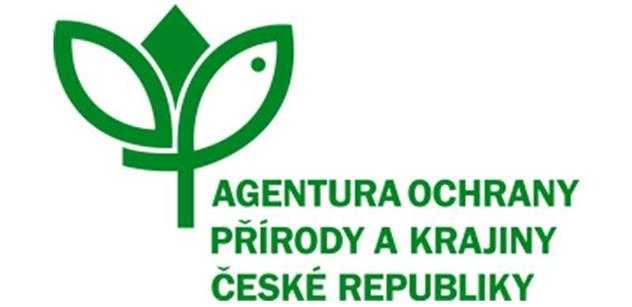 OBJEDNÁVKA SLUŽBYČÍSLO SPISU: S/02544/SC/23č.j.: 05212/SC/23PPK-1043a/25/23k Rámcové dohodě č. j.  02544/SC/23 ze dne 10. 7. 2023Objednatel:Česká republika - Agentura ochrany přírody a krajiny ČRKaplanova 1931/1, 148 00 Praha 11Zastoupený: RNDr. Jaroslav Obermajer  ředitel RP Střední ČechyBankovní spojení: ČNB Praha, č. ú.:18228011/0710 IČO: 62933591Zhotovitel:	Jan VelíkIČO: 70895023Sídlo: Čížkov 9, 33564 ČížkovZastoupená: Jan VelíkBankovní spojení: xxx,      Číslo účtu: xxxEmail: xxxTelefon: xxxObjednáváme u Vás na základě Rámcové dohody č. j. 02544/SC/23 ze dne 10. 7. 2023 (dále jen „rámcová dohoda“) a v souladu s ní:Druh a popis činnosti: Rotační oplůtková pastva malých lokalit travních porostů malým smíšeným stádem koz a ovcí (25 - 35 ks) na lokalitě NPP Kotýz na celkové ploše 8,16 ha.Podrobný popis managementových opatření je obsažen v Příloze č. 1 - Rozpočet a specifikace díla. Na faktuře musí být uvedeno číslo rámcové smlouvy a objednávky.Název programu a dotační titul opatření: PPK A, A1, A2
Místo plnění: NPP Kotýz
Termín dodání: 13. 10. 2023
Cena celkem:	169 728,- Kč bez DPHDPH: 35 642,88,-KčCena celkem: 205 370,88,- Kč včetně DPH Příloha č. 1 Rozpočet a specifikace díla	V ...................   dne ...................  Vyřizuje: Mgr. Lucie Hrůzovátel.: xxxe-maily: xxxDigitálně podepsal dne 19.09.2023Objednávku akceptoval – digitálně podepsal dne 20.09.2023 Jan VelíkRNDr. Jaroslav Obermajer  ředitel RP Střední Čechy